Информационный листок № 18 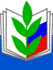 (30 ноября 2020 года)Воронежская областная организацияпрофсоюза работников народного образования и науки РФПредседателям рай (гор) организаций  профсоюза,профкомов организаций профессионального образования  О порядке допуска студентов к педагогической деятельности Федеральный закон от 08.06.2020 N 165 – ФЗ "О внесении изменений в статьи 46 и 108 Федерального закона "Об образовании в Российской Федерации", вступивший в силу 19.06.2020 г.,  предусматривает, что к занятию педагогической деятельностью по основным общеобразовательным программам допускаются лица, обучающиеся по образовательным программам высшего образования по специальностям и направлениям подготовки "Образование и педагогические науки" и успешно прошедшие промежуточную аттестацию не менее чем за 3 года обучения.К занятию педагогической деятельностью по дополнительным общеобразовательным программам допускаются лица, обучающиеся по образовательным программам высшего образования по специальностям и направлениям подготовки, соответствующим направленности дополнительных общеобразовательных программ, и успешно прошедшие промежуточную аттестацию не менее чем за 2 года обучения. Соответствие образовательной программы высшего образования направленности дополнительной общеобразовательной программы определяется работодателем.Порядок допуска указанных лиц к занятию педагогической деятельностью устанавливается Минпросвещения России по согласованию с Минобрнауки России и Минтруда России.Обращаем Ваше внимание, что на педагогических работников, принятых на работу до 1 сентября 2013 года, не распространяется требование о наличии среднего профессионального или высшего образования, если они признаны аттестационной комиссией соответствующими занимаемой должности.Уважаемые коллеги,просим довести эту информациюдо членов первичных профсоюзных организаций